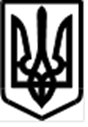 МІНІСТЕРСТВО ФІНАНСІВ УКРАЇНИНАКАЗ15.11.2018                                      Київ                                              № 893Зареєстровано в Міністерстві юстиції України  «04» грудня 2018 року за № 1377/32829 Про внесення змін до Порядку відкриття та закриття рахунків у національній валюті в органах Державної казначейської служби УкраїниВідповідно до Бюджетного кодексу України, Положення про Міністерство фінансів України, затвердженого постановою Кабінету Міністрів України від 20 серпня 2014 року № 375, НАКАЗУЮ:1. Унести до Порядку відкриття та закриття рахунків у національній валюті в органах Державної казначейської служби України, затвердженого наказом Міністерства фінансів України від 22 червня 2012 року № 758, зареєстрованого в Міністерстві юстиції України 18 липня 2012 року за 
№ 1206/21518 (зі змінами), такі зміни:1) розділ III після пункту 3.3 доповнити новим пунктом 3.4 такого змісту:“3.4. Під час відкриття рахунків в органах Казначейства клієнти разом з документами, зазначеними у пунктах 3.1 – 3.3 цього розділу, подають документи для надання доступу до автоматизованої системи подання електронної звітності клієнтами Казначейства, форми яких розміщено на офіційному веб-сайті Казначейства.”.У зв’язку з цим пункти 3.4 –3.8 вважати відповідно пунктами 3.5 – 3.9;2) у розділі V:пункт 5.1 доповнити новим абзацом такого змісту:“Фонди загальнообов’язкового державного соціального і пенсійного страхування під час відкриття рахунків разом з документами, визначеними підпунктами “а” – “в” цього пункту, подають документи для надання доступу до автоматизованої системи подання електронної звітності клієнтами Казначейства, форми яких розміщено на офіційному веб-сайті Казначейства.”;у пункті 5.5 цифри “3.6” замінити цифрами “3.7”.2. Департаменту державного бюджету Міністерства фінансів України та Департаменту методології з обслуговування бюджетів, бухгалтерського обліку, звітності та розвитку Казначейства Державної казначейської служби України забезпечити подання цього наказу в установленому порядку на державну реєстрацію до Міністерства юстиції України.3. Департаменту забезпечення комунiкацiй та органiзацiйно-аналiтичної роботи Міністерства фінансів України у десятиденний строк з дня державної реєстрації цього наказу в Міністерстві юстиції України забезпечити його оприлюднення на офіційному веб-сайті Міністерства фінансів України. 4. Цей наказ набирає чинності з дня його офіційного опублікування.5. Контроль за виконанням цього наказу покласти на заступників Міністра фінансів України відповідно до розподілу обов’язків та Голову Державної казначейської служби України.В. о. Міністра                                                                              О. МАРКАРОВА